					Vanliga frågor och svar angående värmen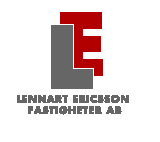 Jag tycker att det är för kallt i min lägenhet. Vad ska jag göra?
- I våra lägenheter ska temperaturen inomhus under uppvärmningssäsongen vara minst 20 grader enligt Socialstyrelsens rekommendationer och högst 21 grader av miljöskäl.Om du har följt tipsen nedan, men ändå tycker att du har för kallt rekommenderar vi att du först kontrollerar temperaturen i lägenheten själv. Mät temperaturen inne hos dig 1 meter från yttervägg och på 1 meters höjd från golvet. Om det är under 20 grader, gör du en felanmälan. Mitt element är ju kallt! Inte så konstigt att jag fryser!
- Ett kallt element betyder sällan att inomhustemperaturen är för låg. I varje fastighet finns värmeväxlare som värmer upp det vatten som sedan passerar elementen i lägenheterna. Vattnets temperatur anpassas efter utomhustemperaturen med hjälp av en utomhusgivare. Om det är varmt ute sänks vattentemperaturen i elementen och vice versa. Jag tycker att det är kallare under kvällar och helger.
- Lennart Ericsson Fastigheter AB levererar lika mycket värme dygnet runt, även under helger.Kontrollera temperaturen-Om temperaturen är över 20 grader, är allt som det ska.
-Om temperaturen är lägre än 18 grader, kontakta felanmälan.
-Om det är 18 – 20 grader, avvakta en dag, den låga temperaturen kan bero på 
kraftig temperaturväxling utomhus. Om det fortfarande efter ett dygn är under 20 
 grader, kontakta felanmälan.VärmetipsUndvik att ”stänga in” elementen genom att till exempel placera en soffa alltför nära elementet eller låta en tung gardin täcka över elementet.Vädra effektivt. Låt inte fönster eller balkongdörrar stå på glänt en längre tid. Skapa istället tvärdrag under några minuter.Ha inte spiskåpan i forceringsläge annat än vid matlagning. Kontakta felanmälan om ventilationen i övrigt verkar suga ut alltför mycket luft från lägenheten.Upplevelsen av inomhusklimatet beror i hög grad på klädseln. Den som vill bidra till bättre hushållning med energi och en bättre miljö kan ta på sig en skön kofta och tofflor.